ประชาสัมพันธ์ครอบครัวอบอุ่นองค์การบริหารส่วนตำบลแม่หวาด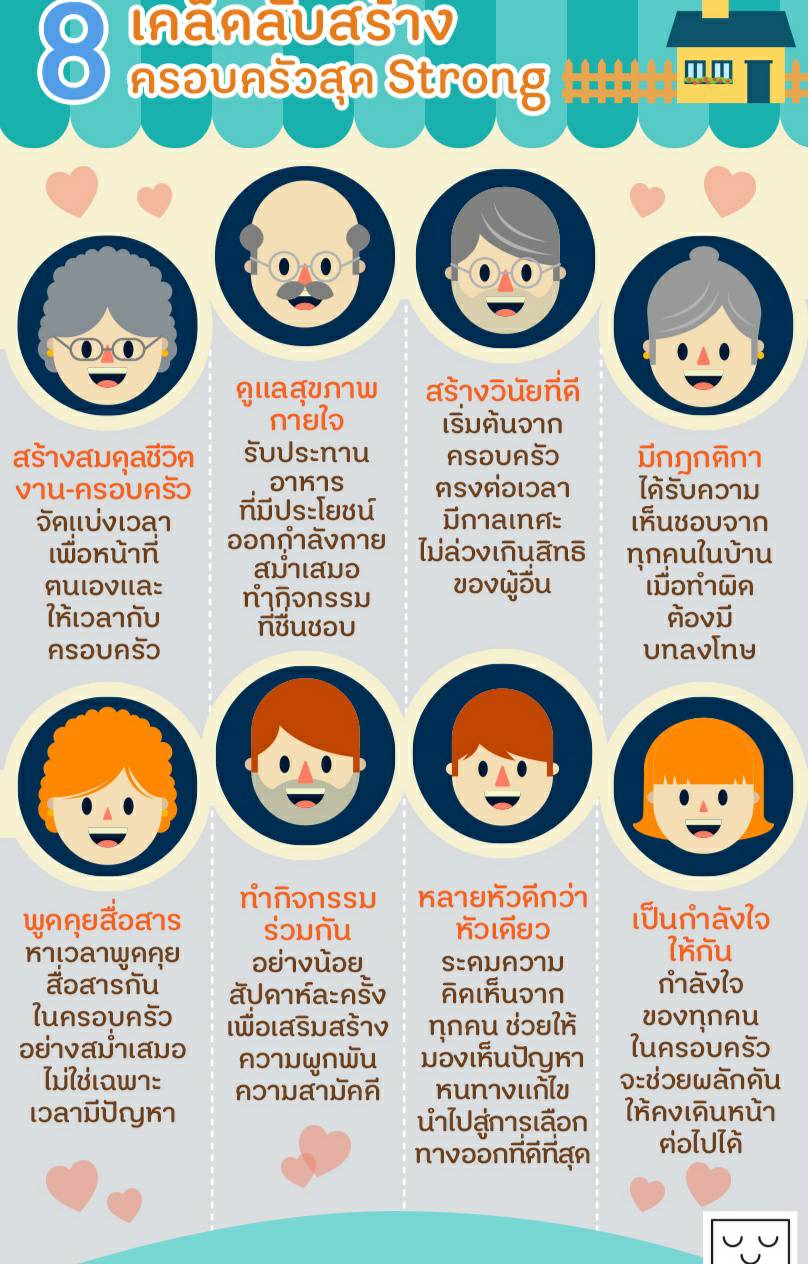 